VII FESTIVAL DE DANÇA DO IFSUDESTEMG - CAMPUS BARBACENA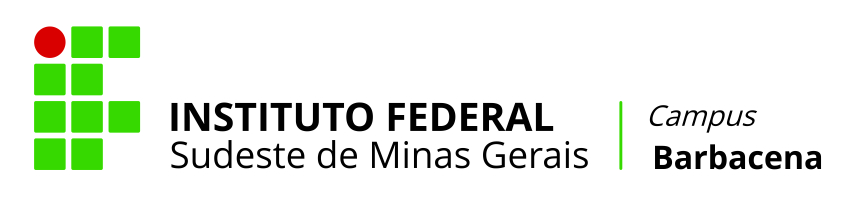 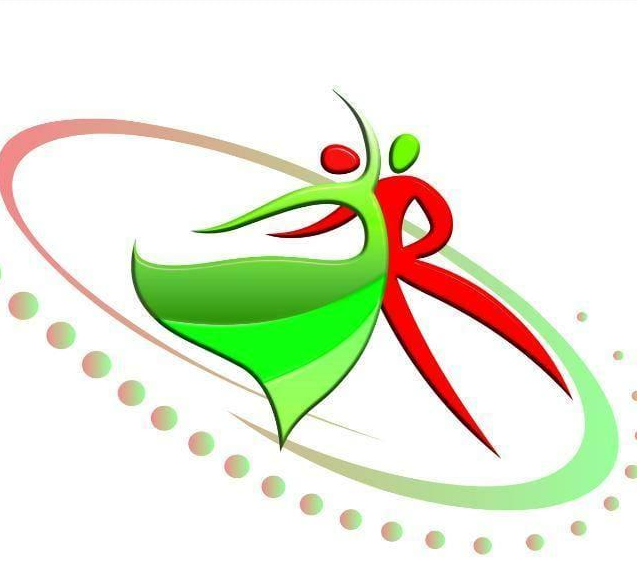 “IFlashback: uma viagem no tempo”AUTORIZAÇÃO PARA PARTICIPAÇÃO DE MENOREu, _____________________________________________________________, portador (a) do documento de identidade _______________________________, responsável pelo (a) menor _____________________________________________________________, autorizo a participação do (a) mesmo (a) no VII Festival de Dança do IF Sudeste MG - Campus Barbacena, na condição de integrante do grupo ___________________________________________________________________________.Barbacena, _____ de _________________ de 2023.________________________________________________Assinatura do (a) responsável